Pfarrei – Reise 2023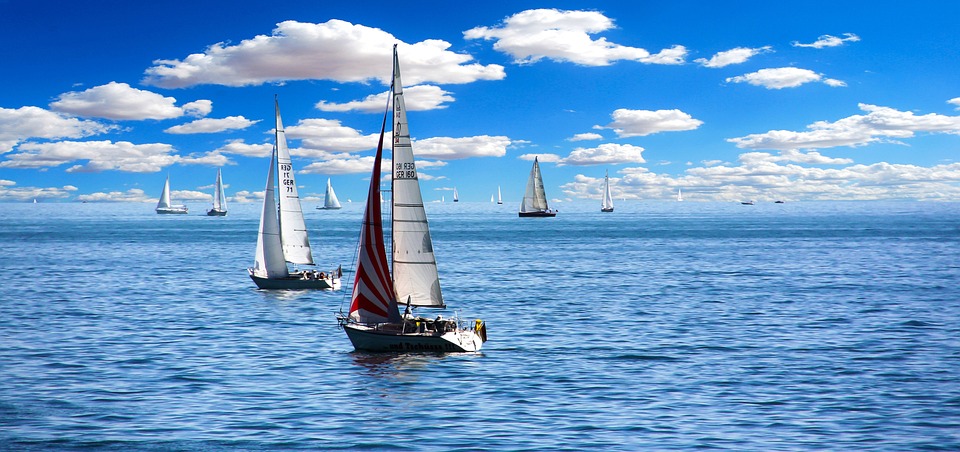 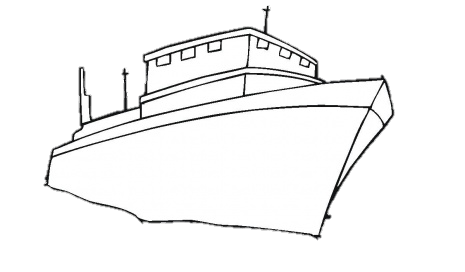 8. bis 9. Juli 2023Sigmaringen - Lindau – Bodensee
Kath. KirchgemeindeDomat/Ems-FelsbergVerbindliche AnmeldungDie Anmeldung ist zu richten an:
Katholische Kirchgemeinde, Sekretariat, Via Sogn Pieder 7, 7013 Domat/EmsDie Anzahl Plätze und die Zimmerauswahl sind beschränkt. Die Anmeldungen werden nach Eingang behandelt. Bis zum 10. April berücksichtigen wir Interessierte aus Domat/Ems und Felsberg. Nachher steht das Angebot auch für Angehörige von ausserhalb offen. Anmeldeschluss ist der 23. April 2023.Begleitet werden Sie auf der Reise durch Vikar Denny George.
Herzlich willkommen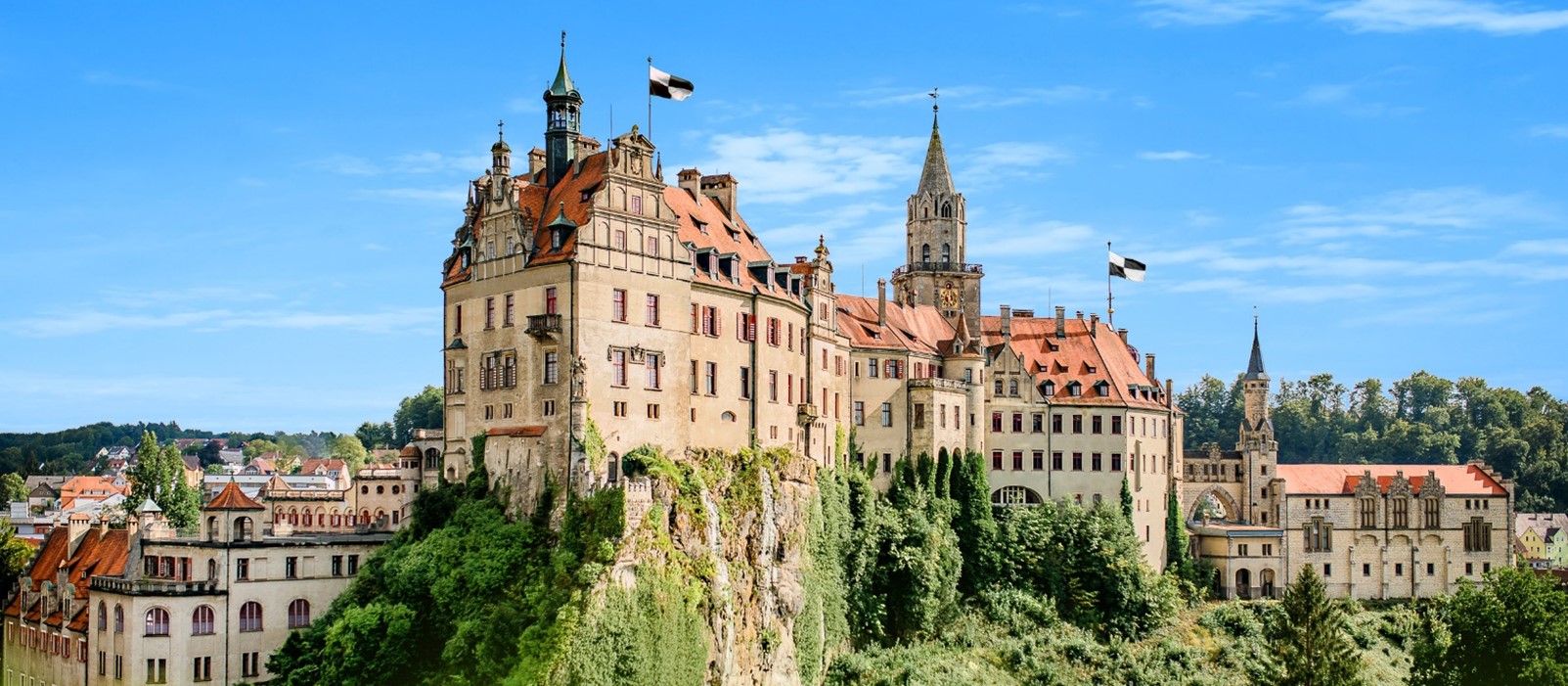 HOHENSCHOLLERSCHLOSS SIGMARINGEN EINES DER GRÖSSTEN STADTSCHLÖSSER DEUTSCHLANDS (MIT FÜRHUNG)Samstag, 8. Juli 2023Abfahrt                                                              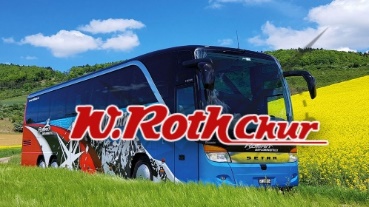 8. Juli 2023 um 7.30 Uhr ab Domat/Ems Hotel Sternen.                                                   Wir reisen mit W. Roth Chur, in einem 4**** Reisecar. •	Kaffeehalt unterwegs Richtung Sigmaringen•	Zimmerbezug und Mittagessen •	Schlossbesichtigung mit Getränk, Stadtbummel•	Abendandacht in der Kirche•	anschl.  Abendessen im HotelSonntag, 9. Juli 2023•	ab 7.00 Uhr Frühstück•	9.30 Uhr Sonntagsmesse (Pfarrkirche Sigmaringen)•	11.45 Uhr Mittagsessen•	Fahrt nach Lindau Hafen•	Schifffahrt•	Getränkepause •	Rückfahrt ca. 18.00 Uhr, Ankunft ca. 19.30 UhrInformationen4*-Hotel in Sigmaringen	Einzelzimmer:	Fr.    350.--/ Pers.	Doppelzimmer:	Fr.    300.--/ Pers.DZ Sup. Plus 3 Pers. :	Fr.    285.--/ Pers.DZ Sup. Plus 4 Pers. :	Fr.    275.--/ Pers. Der Preis der Reise hängt auch von der Anzahl Teilnehmenden ab, sowie des Euro-Kurses. Es ist gut möglich, dass die Kosten etwas ändern.Inbegriffen: 	Hotelübernachtung mit Frühstück, Mittagessen (2x), Kaffee und Gipfeli, 1x Abendessen (Samstag), Schlossführung mit GetränkNicht inbegriffen: 	Persönliche Ausgaben, 	Getränke, Zwischenverpflegungen	Versicherungen (inkl. Annullationsversicherung) ist 	Sache der TeilnehmendenFragen/Begleitung: 	Vikar Denny George +41 78 870 96 49 	vikar@kathems.chAnmeldung bis: 	10. April 2023
	Sekretariat, Via Sogn Pieder 7, 7013 Domat/Ems
	Der Anmeldung ist nur gültig mit der Anzahlung in bar oder direkt auf das Bankkonto von Fr. 250.—pro Person.	Die Rechnung für den Restbetrag erfolgt nach der Reise.Anzahl: 	Die Plätze sind beschränkt.
		Das Pfarramt hat Entscheidungsbefugnis.
Sie erhalten nach der Anmeldung letzte Informationen.Alle Angaben sind ohne Gewähr.Wir gehen davon aus, dass Fotos verwendet werden dürfen.Name(n):Vorname(n):Adresse:Telefon:Handy:Handy:Mail: Einzelzimmer   Doppelzimmer mit: Doppelzimmer Sup. Plus: 3 Personen mit: Doppelzimmer Sup. Plus: 4 Personen mit: Einzelzimmer   Doppelzimmer mit: Doppelzimmer Sup. Plus: 3 Personen mit: Doppelzimmer Sup. Plus: 4 Personen mit: Einzelzimmer   Doppelzimmer mit: Doppelzimmer Sup. Plus: 3 Personen mit: Doppelzimmer Sup. Plus: 4 Personen mit: Einzelzimmer   Doppelzimmer mit: Doppelzimmer Sup. Plus: 3 Personen mit: Doppelzimmer Sup. Plus: 4 Personen mit: Einzelzimmer   Doppelzimmer mit: Doppelzimmer Sup. Plus: 3 Personen mit: Doppelzimmer Sup. Plus: 4 Personen mit:Mahlzeiten:Wünsche/UnverträglichkeitenWünsche/UnverträglichkeitenWünsche/UnverträglichkeitenWünsche/Unverträglichkeiten